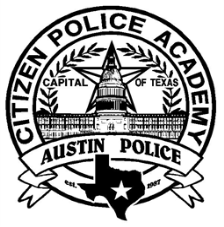 APD Citizen Police AcademyParticipant PoliciesI understand and agree to comply with the aforementioned policies and class rules.  Further, I understand that any violation of the aforementioned policies and/or class rules may result in my immediate dismissal from the APD Citizen Police Academy.The Austin Citizen Police Academy is offered to participants one time only.A participant may be dismissed from the Austin Citizen Police Academy at the discretion of the Coordinator, with concurrence of the Chain of Command.If a participant of the Citizen Police Academy is dismissed or an Alumni member is removed from any APD sponsored activity, that participant or Alumni member may not be eligible to participate in future APD volunteer opportunities and/or APD sponsored groups.Specified parking is provided for a participant of the Citizen Police Academy on the participant’s assigned class days and only while class is in session.  A participant’s vehicle that is parked in the specified parking location at any other time is subject to tow at the owner’s expense.Weapons and/or personal defense devices are not permitted in class.Handgun license holders may not carry or possess a handgun while in class.Signature:Date: